開催日カレンダー（2020年４月～６月）２月29日（土）お昼の１２時より受付開始（メール・LINE）先着順。この日しかダメ！という場合はお早めにご予約くださいね！完全予約制です。上記日程時間より受付開始ですが、電話の方で不在時は留守電もしくはメッセージを残して下さいね。ナンバーディスプレイ非対応ですので必ずお名前・連絡先をお知らせ下さい。*午前の部は１０時～午後１時、午後の部は午後２時～５時です。緑色の日が開講日です。*満席･空席情報はホームページgoogleの『木工教室カレンダー』にてご確認下さい。随時更新中。電話等での問い合わせもＯＫです。予約申込み人数が３名に満たない場合、開講しない事があります。*製作途中において、１ヶ月１回以上の受講がない場合保管料が３００円発生します。以後連絡なき場合は材木を着払い返送します。希望日が既に満席の場合でも、予約を取っていない個人の責任となりますのでご注意下さい4月　5月　6月　月火水木金土日123 4午前／午後5午前／午後67 8 9１0 ---／午後１1午前／午後12午前／午後13１4１5１6１7１8 ---／午後19午前／午後20 21222324午前／午後25午前／午後26午前／午後272829午前／午後30月火水木金土日1 2　　／午後3午前／午後 45 6 78 ---／午後9午前／午後10午前／午後11121314１516 ---／午後17午前／午後1819202122午前／午後23午前／午後24午前／午後2526272829 30３１月火水木金土日 1 2  3  4 　5 6午前／午後7午前／午後 89101112 ---／午後13午前／午後14午前／午後151617１8１920 ---／午後21午前／午後22232425２6午前／午後　 ２7 午前／午後28午前／午後2930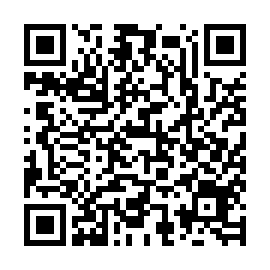 Google教室カレンダー※開講日は諸事情により休講・開講等変更する可能性があります。　*受講予約と疑問点・不明点はｍｏｋｋｏｕｙａまで。mokkouya@nifty.com　　　　〒５３１００６１大阪市北区長柄西２－９－２２　ＴＥＬ（０６）６３５８－８００３※機械使用時や教室の開始&終了間近の時間は電話に出られない場合があります。（常時留守電対応）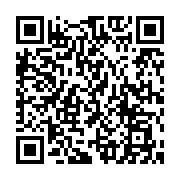 LINE公式ともだち追加